MYcÖRvZš¿x evsjv‡`k miKviDc‡Rjv wbev©nx Awdmv‡ii Kvhv©jqcv_iNvUv, ei¸bv|(www.pathorghata.gov.bd)¯§viK bs 05.10.0485.011.04.001.14-404                              ZvwiLt |eivei,wmwbqi mwPe¯’vbxq miKvi, cjøx Dbœqb I mgevq gš¿Yvjqevsjv‡`k mwPevjq, XvKv|`„wó AvKl©Yt  	hyM¥ mwPe¯’vbxq miKvi, cjøx Dbœqb I mgevq gš¿Yvjq¯’vbxq miKvi wefvMDc‡Rjv kvLv|welq t 	cv_iNvUv Dc‡Rjv cwil‡`i 2014-2015 A_© eQ‡ii ev‡RU †cªiY cªm‡½|m~Î   t 	¯’vbxq miKvi ,cjøx Dbœqb I mgevq gš¿Yvjq, ¯’vbxq miKvi wefvM , Dc‡Rjv kvLv Gi 24.03.2013 wLªt            Zvwi‡Li 46.405.020.09.01.001.2012-177 bs ¯§viK|          Dch©y³ welq Ges m~‡Îv³ ¯§vi‡Ki cwi‡cÖwÿ‡Z ei¸bv †Rjvaxb cv_iNvUv Dc‡Rjv cwil‡`i 2014-2015 wLª: A_© eQ‡ii ev‡RU cªYqb c~e©K Dc‡Rjv cwil‡`i  19.05.2014 wLªt Zvwi‡Li mfvi Aby‡gv`b mv‡c‡¶ Dnvi Kwc g‡nv`‡qi m`q AeMwZi Rb¨ GZ`&m‡½ †cªiY Kiv n‡jv|mshyw³ t ev‡RU Kwc 07(mvZ) cvZv|†gvnv¤§` mvLvIqvZ †nv‡mb miKviDc‡Rjv wbev©nx Awdmvicv_iNvUv, ei¸bv|¯§viK bs 05.10.0485.011.04.001.14-404/1(10)                      ZvwiLt |1.  gvbbxq RvZxq msm` m`m¨, 110-ei¸bv-2|2. gvbbxq RvZxq msm` m`m¨-313 gwnjv Avmb-13|3. wefvMxq Kwgkbvi, ewikvj wefvM, ewikvj4.  ‡Rjv cªkvmK, ei¸bv|5.†Pqvig¨vb,  cv_iNvUv Dc‡Rjv cwil`, †Rjv: ei¸bv|6. Awdm Kwc|Dc‡Rjv wbev©nx Awdmvicv_iNvUv, ei¸bv|cv_iNvUv Dc‡Rjv cwil`cv_iNvUv, ‡Rjv: ei¸bv|cv_iNvUv Dc‡Rjv cwil‡`i 2014-15 wLª: A_© eQ‡ii ev‡RU|ev‡RUdig-K(wewa-3 `ªóe¨)cv_iNvUv Dc‡Rjv cwil`cv_iNvUv, ‡Rjv: ei¸bv|cv_iNvUv Dc‡Rjv cwil‡`i 2014-15 wLª: A_© eQ‡ii ev‡RU|ev‡RU mvi-ms‡¶c: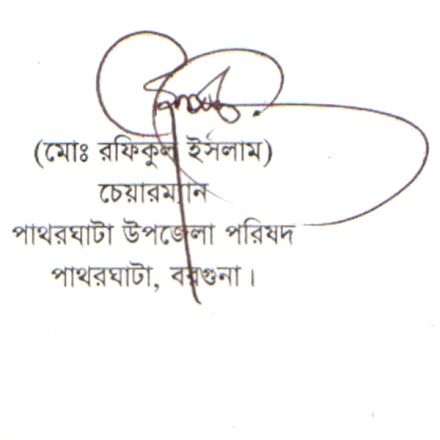 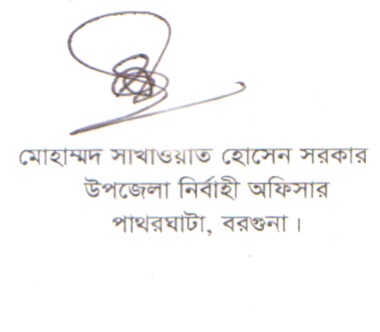 dig- L(wewa-3 Ges AvB‡bi PZy_© Zdwmj `ªóe¨)cv_iNvUv Dc‡Rjv cwil`cv_iNvUv, †Rjv: ei¸bv|cv_iNvUv Dc‡Rjv cwil‡`i 2014-15 wLª: A_© eQ‡ii ev‡RUivR¯^ wnmvecªvß AvqAsk-1cv_iNvUv Dc‡Rjv cwil`cv_iNvUv, †Rjv: ei¸bv|cv_iNvUv Dc‡Rjv cwil‡`i 2014-15 wLª: A_© eQ‡ii ev‡RUAsk-1 ivR¯^ wnmvee¨qcv_iNvUv Dc‡Rjv cwil`cv_iNvUv, †Rjv: ei¸bv|cv_iNvUv Dc‡Rjv cwil‡`i 2014-15 wLª: A_© eQ‡ii ev‡RUAsk 2-  Dbœqb wnmvecªvwßcv_iNvUv Dc‡Rjv cwil`cv_iNvUv, †Rjv: ei¸bv|cv_iNvUv Dc‡Rjv cwil‡`i 2014-15 wLª: A_© eQ‡ii ev‡RUAsk 2 - Dbœqb wnmvee¨qdig-M(wewa-5 `ªóe¨)cv_iNvUv Dc‡Rjv cwil`cv_iNvUv, †Rjv: ei¸bv|cv_iNvUv Dc‡Rjv cwil‡`i 2014- 15 wLª: A_© eQ‡ii ev‡RUDc‡Rjv cwil‡`i wbqwgZ Kg©Pvix‡`i weeiYx:cv_iNvUv Dc‡Rjv cwil`cv_iNvUv, †Rjv: ei¸bv|cv_iNvUv Dc‡Rjv cwil‡`i  2013 †_‡K 5 eQ‡ii m¤¢ve¨ ev‡RUivR¯^ wnmvecªvß AvqA_© eQiAvqe¨qDØ„Ë2014-20151,83,72,466 /-1,83,00,000/-72466/-weeiYweeiYc~e©eZx© erm‡ii cªK„ZA_© eQi:2012-13 PjwZ erm‡ii ev‡RU ev PjwZ erm‡ii ms‡kvwaZ ev‡RUA_© eQi: 2013-14cieZx© erm‡ii ev‡RUA_© eQi: 2014-15Ask-1ivR¯^ wnmve cªvwßivR¯^ wnmve cªvwßivR¯^62,95,000/-54,91,295/-4286000/-Aby`vb000000‡gvU cªvwß62,95,000/-54,91,295/-4286000/-ev` ivR¯^ e¨q31,39,147/-47,79,548/-4213534/-ivR¯^ DØ„Ë/NvUwZ (K)31,55,853/-71,747/-72466/-Ask-2Dbœqb wnmveDbœqb Aby`vb1,82,26,446/-1,81,00,000/-18300000/-Dbœqb wnmveDbœqb Aby`vb1,82,26,446/-1,81,00,000/-18300000/-Ab¨vb¨ Aby`vb I Puv`v000000‡gvU (L)1,82,26,446/-1,81,00,000/-18300000/-‡gvU cªvß m¤ú` (K+L)2,13,82,299/-1,88,11,747/-18372466/-ev` Dbœqb e¨q1,21,34,345/-18,66,586/-18300000/-mvwe©K ev‡RU DØ„Ë92,47,954/-1,45,882/-72466/-‡hvM cªviw¤¢K †Ri (1 RyjvB---)000000                    mgvwß †Ri66354/-AvqAvqAvqAvqAvqµ: bscªvwßi weeiYc~e©eZx© erm‡ii cªK„ZA_© eQi: 2012-13PjwZ erm‡ii ev‡RU ev ms‡kvwaZ ev‡RUA_© eQi: 2013-14cieZx© erm‡ii ev‡RUA_© eQi:2014-151 Dc‡Rjv cwil‡`i evmvevwo n‡Z cªvß Avq5,80,000/-6,40,295/-450000/-2wewfbœ Ki/‡iU/wd/‡Uvj eve` cªvß A_©0000003nvU-evRvi BRvivjã A_ ©( Aewkó 41%)10,15,000/-10,16,000/-500000/-4f~wg n¯ÍvšÍi Ki Gi 1%44,50,000/-38,00,000/-      3300000/-5f~wg Dbœqb Ki Gi 2%40,000/-10,000/-11000/-6cwil‡` b¨¯Í ev ZrKZ©„K cwiPvwjZ m¤úwË n‡Z cªvß Avq ev gybvdv0000007cÖwZôvb ev e¨w³ KZ©„K cÖ`Ë Aby`vb0000008cwil‡`i  A_© wewb‡qvM n‡Z cÖvß gybvdv0000009cwil` KZ…©K cÖvß Ab¨ ‡Kvb A_©1,85,000/-000010miKv‡ii wb‡`©‡k cwil‡` b¨¯Í Ab¨vb¨ Av‡qi Drm n‡Z cÖvß A_©00000011wewea25,000/-25,000/-25000/-‡gvU =‡gvU =62,95,000/-54,91,295/-4286000/-e¨qe¨qe¨qe¨qe¨‡qi LvZc~e©eZx© erm‡ii cªK„ZA_© eQi: 2012-13PjwZ erm‡ii ev‡RU ev ms‡kvwaZ ev‡RUA_© eQi: 2013-14cieZx© erm‡ii ev‡RUA_© eQi: 2014-151| mvaviY ms¯’vcb/cªvwZôvwbK    K. m¤§vbx fvZv    L. Kg©KZ©v/Kg©Pvwi‡`i †eZb-fvZv        (1) cwil` Kg©Pvwi        (2) `vqhy³ e¨q (miKvwi Kg©Pvwi m¤úwK©Z)    M. Ab¨vb¨ cªvwZôvwbK e¨q    N.Avby‡ZvwlK Znwe‡ji ¯’vbvšÍi    O. hvbevnb †givgZ I R¡vjvbx1| mvaviY ms¯’vcb/cªvwZôvwbK    K. m¤§vbx fvZv    L. Kg©KZ©v/Kg©Pvwi‡`i †eZb-fvZv        (1) cwil` Kg©Pvwi        (2) `vqhy³ e¨q (miKvwi Kg©Pvwi m¤úwK©Z)    M. Ab¨vb¨ cªvwZôvwbK e¨q    N.Avby‡ZvwlK Znwe‡ji ¯’vbvšÍi    O. hvbevnb †givgZ I R¡vjvbx42,000/-5,94,000/-594000/-1| mvaviY ms¯’vcb/cªvwZôvwbK    K. m¤§vbx fvZv    L. Kg©KZ©v/Kg©Pvwi‡`i †eZb-fvZv        (1) cwil` Kg©Pvwi        (2) `vqhy³ e¨q (miKvwi Kg©Pvwi m¤úwK©Z)    M. Ab¨vb¨ cªvwZôvwbK e¨q    N.Avby‡ZvwlK Znwe‡ji ¯’vbvšÍi    O. hvbevnb †givgZ I R¡vjvbx0010,08,000/-72000/-1| mvaviY ms¯’vcb/cªvwZôvwbK    K. m¤§vbx fvZv    L. Kg©KZ©v/Kg©Pvwi‡`i †eZb-fvZv        (1) cwil` Kg©Pvwi        (2) `vqhy³ e¨q (miKvwi Kg©Pvwi m¤úwK©Z)    M. Ab¨vb¨ cªvwZôvwbK e¨q    N.Avby‡ZvwlK Znwe‡ji ¯’vbvšÍi    O. hvbevnb †givgZ I R¡vjvbx2,77,770/-2,66,400/-194400/-1| mvaviY ms¯’vcb/cªvwZôvwbK    K. m¤§vbx fvZv    L. Kg©KZ©v/Kg©Pvwi‡`i †eZb-fvZv        (1) cwil` Kg©Pvwi        (2) `vqhy³ e¨q (miKvwi Kg©Pvwi m¤úwK©Z)    M. Ab¨vb¨ cªvwZôvwbK e¨q    N.Avby‡ZvwlK Znwe‡ji ¯’vbvšÍi    O. hvbevnb †givgZ I R¡vjvbx0000001| mvaviY ms¯’vcb/cªvwZôvwbK    K. m¤§vbx fvZv    L. Kg©KZ©v/Kg©Pvwi‡`i †eZb-fvZv        (1) cwil` Kg©Pvwi        (2) `vqhy³ e¨q (miKvwi Kg©Pvwi m¤úwK©Z)    M. Ab¨vb¨ cªvwZôvwbK e¨q    N.Avby‡ZvwlK Znwe‡ji ¯’vbvšÍi    O. hvbevnb †givgZ I R¡vjvbx0000001| mvaviY ms¯’vcb/cªvwZôvwbK    K. m¤§vbx fvZv    L. Kg©KZ©v/Kg©Pvwi‡`i †eZb-fvZv        (1) cwil` Kg©Pvwi        (2) `vqhy³ e¨q (miKvwi Kg©Pvwi m¤úwK©Z)    M. Ab¨vb¨ cªvwZôvwbK e¨q    N.Avby‡ZvwlK Znwe‡ji ¯’vbvšÍi    O. hvbevnb †givgZ I R¡vjvbx0000001| mvaviY ms¯’vcb/cªvwZôvwbK    K. m¤§vbx fvZv    L. Kg©KZ©v/Kg©Pvwi‡`i †eZb-fvZv        (1) cwil` Kg©Pvwi        (2) `vqhy³ e¨q (miKvwi Kg©Pvwi m¤úwK©Z)    M. Ab¨vb¨ cªvwZôvwbK e¨q    N.Avby‡ZvwlK Znwe‡ji ¯’vbvšÍi    O. hvbevnb †givgZ I R¡vjvbx30,000/-30,000/-30000/-2| Ki Av`v‡qi Rb¨ e¨q0000003| Ab¨vb¨ e¨q     K. †Uwj‡dvb     L. we`y¨r wej     M. †cŠi Ki      wej     O. cvwbi wej     P. f~wg Dbœqb Ki     Q. Af¨šÍwiY AwWU e¨q     R. gvgjv LiP     S. Avc¨vqb e¨q     T. i¶Yv‡e¶Y Ges mvwf©‡mi Rb¨ e¨q     U. Ab¨vb¨ cwi‡kva‡hvM¨ Ki/wej     V. Avbylvw½K e¨q     W. Dc‡Rjv cwil` †Pqvig¨v‡bi evmv fvov     X.AvmevecÎ msMÖn/‡givgZ     Y. Awdm miÄvg iÿYv‡eÿY †givgZ0000003| Ab¨vb¨ e¨q     K. †Uwj‡dvb     L. we`y¨r wej     M. †cŠi Ki      wej     O. cvwbi wej     P. f~wg Dbœqb Ki     Q. Af¨šÍwiY AwWU e¨q     R. gvgjv LiP     S. Avc¨vqb e¨q     T. i¶Yv‡e¶Y Ges mvwf©‡mi Rb¨ e¨q     U. Ab¨vb¨ cwi‡kva‡hvM¨ Ki/wej     V. Avbylvw½K e¨q     W. Dc‡Rjv cwil` †Pqvig¨v‡bi evmv fvov     X.AvmevecÎ msMÖn/‡givgZ     Y. Awdm miÄvg iÿYv‡eÿY †givgZ7,000/-7,000/-8000/-3| Ab¨vb¨ e¨q     K. †Uwj‡dvb     L. we`y¨r wej     M. †cŠi Ki      wej     O. cvwbi wej     P. f~wg Dbœqb Ki     Q. Af¨šÍwiY AwWU e¨q     R. gvgjv LiP     S. Avc¨vqb e¨q     T. i¶Yv‡e¶Y Ges mvwf©‡mi Rb¨ e¨q     U. Ab¨vb¨ cwi‡kva‡hvM¨ Ki/wej     V. Avbylvw½K e¨q     W. Dc‡Rjv cwil` †Pqvig¨v‡bi evmv fvov     X.AvmevecÎ msMÖn/‡givgZ     Y. Awdm miÄvg iÿYv‡eÿY †givgZ40,000/-40,000/-41000/-3| Ab¨vb¨ e¨q     K. †Uwj‡dvb     L. we`y¨r wej     M. †cŠi Ki      wej     O. cvwbi wej     P. f~wg Dbœqb Ki     Q. Af¨šÍwiY AwWU e¨q     R. gvgjv LiP     S. Avc¨vqb e¨q     T. i¶Yv‡e¶Y Ges mvwf©‡mi Rb¨ e¨q     U. Ab¨vb¨ cwi‡kva‡hvM¨ Ki/wej     V. Avbylvw½K e¨q     W. Dc‡Rjv cwil` †Pqvig¨v‡bi evmv fvov     X.AvmevecÎ msMÖn/‡givgZ     Y. Awdm miÄvg iÿYv‡eÿY †givgZ6,23,329/-6,30,000/-630000/-3| Ab¨vb¨ e¨q     K. †Uwj‡dvb     L. we`y¨r wej     M. †cŠi Ki      wej     O. cvwbi wej     P. f~wg Dbœqb Ki     Q. Af¨šÍwiY AwWU e¨q     R. gvgjv LiP     S. Avc¨vqb e¨q     T. i¶Yv‡e¶Y Ges mvwf©‡mi Rb¨ e¨q     U. Ab¨vb¨ cwi‡kva‡hvM¨ Ki/wej     V. Avbylvw½K e¨q     W. Dc‡Rjv cwil` †Pqvig¨v‡bi evmv fvov     X.AvmevecÎ msMÖn/‡givgZ     Y. Awdm miÄvg iÿYv‡eÿY †givgZ0000003| Ab¨vb¨ e¨q     K. †Uwj‡dvb     L. we`y¨r wej     M. †cŠi Ki      wej     O. cvwbi wej     P. f~wg Dbœqb Ki     Q. Af¨šÍwiY AwWU e¨q     R. gvgjv LiP     S. Avc¨vqb e¨q     T. i¶Yv‡e¶Y Ges mvwf©‡mi Rb¨ e¨q     U. Ab¨vb¨ cwi‡kva‡hvM¨ Ki/wej     V. Avbylvw½K e¨q     W. Dc‡Rjv cwil` †Pqvig¨v‡bi evmv fvov     X.AvmevecÎ msMÖn/‡givgZ     Y. Awdm miÄvg iÿYv‡eÿY †givgZ0000003| Ab¨vb¨ e¨q     K. †Uwj‡dvb     L. we`y¨r wej     M. †cŠi Ki      wej     O. cvwbi wej     P. f~wg Dbœqb Ki     Q. Af¨šÍwiY AwWU e¨q     R. gvgjv LiP     S. Avc¨vqb e¨q     T. i¶Yv‡e¶Y Ges mvwf©‡mi Rb¨ e¨q     U. Ab¨vb¨ cwi‡kva‡hvM¨ Ki/wej     V. Avbylvw½K e¨q     W. Dc‡Rjv cwil` †Pqvig¨v‡bi evmv fvov     X.AvmevecÎ msMÖn/‡givgZ     Y. Awdm miÄvg iÿYv‡eÿY †givgZ10,134/-10,134/-10134/-3| Ab¨vb¨ e¨q     K. †Uwj‡dvb     L. we`y¨r wej     M. †cŠi Ki      wej     O. cvwbi wej     P. f~wg Dbœqb Ki     Q. Af¨šÍwiY AwWU e¨q     R. gvgjv LiP     S. Avc¨vqb e¨q     T. i¶Yv‡e¶Y Ges mvwf©‡mi Rb¨ e¨q     U. Ab¨vb¨ cwi‡kva‡hvM¨ Ki/wej     V. Avbylvw½K e¨q     W. Dc‡Rjv cwil` †Pqvig¨v‡bi evmv fvov     X.AvmevecÎ msMÖn/‡givgZ     Y. Awdm miÄvg iÿYv‡eÿY †givgZ0000003| Ab¨vb¨ e¨q     K. †Uwj‡dvb     L. we`y¨r wej     M. †cŠi Ki      wej     O. cvwbi wej     P. f~wg Dbœqb Ki     Q. Af¨šÍwiY AwWU e¨q     R. gvgjv LiP     S. Avc¨vqb e¨q     T. i¶Yv‡e¶Y Ges mvwf©‡mi Rb¨ e¨q     U. Ab¨vb¨ cwi‡kva‡hvM¨ Ki/wej     V. Avbylvw½K e¨q     W. Dc‡Rjv cwil` †Pqvig¨v‡bi evmv fvov     X.AvmevecÎ msMÖn/‡givgZ     Y. Awdm miÄvg iÿYv‡eÿY †givgZ0000003| Ab¨vb¨ e¨q     K. †Uwj‡dvb     L. we`y¨r wej     M. †cŠi Ki      wej     O. cvwbi wej     P. f~wg Dbœqb Ki     Q. Af¨šÍwiY AwWU e¨q     R. gvgjv LiP     S. Avc¨vqb e¨q     T. i¶Yv‡e¶Y Ges mvwf©‡mi Rb¨ e¨q     U. Ab¨vb¨ cwi‡kva‡hvM¨ Ki/wej     V. Avbylvw½K e¨q     W. Dc‡Rjv cwil` †Pqvig¨v‡bi evmv fvov     X.AvmevecÎ msMÖn/‡givgZ     Y. Awdm miÄvg iÿYv‡eÿY †givgZ60,000/-60,000/-60000/-3| Ab¨vb¨ e¨q     K. †Uwj‡dvb     L. we`y¨r wej     M. †cŠi Ki      wej     O. cvwbi wej     P. f~wg Dbœqb Ki     Q. Af¨šÍwiY AwWU e¨q     R. gvgjv LiP     S. Avc¨vqb e¨q     T. i¶Yv‡e¶Y Ges mvwf©‡mi Rb¨ e¨q     U. Ab¨vb¨ cwi‡kva‡hvM¨ Ki/wej     V. Avbylvw½K e¨q     W. Dc‡Rjv cwil` †Pqvig¨v‡bi evmv fvov     X.AvmevecÎ msMÖn/‡givgZ     Y. Awdm miÄvg iÿYv‡eÿY †givgZ17,49,914/-17,49,914/-2000000/-3| Ab¨vb¨ e¨q     K. †Uwj‡dvb     L. we`y¨r wej     M. †cŠi Ki      wej     O. cvwbi wej     P. f~wg Dbœqb Ki     Q. Af¨šÍwiY AwWU e¨q     R. gvgjv LiP     S. Avc¨vqb e¨q     T. i¶Yv‡e¶Y Ges mvwf©‡mi Rb¨ e¨q     U. Ab¨vb¨ cwi‡kva‡hvM¨ Ki/wej     V. Avbylvw½K e¨q     W. Dc‡Rjv cwil` †Pqvig¨v‡bi evmv fvov     X.AvmevecÎ msMÖn/‡givgZ     Y. Awdm miÄvg iÿYv‡eÿY †givgZ1,50,000/-1,60,100/-170000/-3| Ab¨vb¨ e¨q     K. †Uwj‡dvb     L. we`y¨r wej     M. †cŠi Ki      wej     O. cvwbi wej     P. f~wg Dbœqb Ki     Q. Af¨šÍwiY AwWU e¨q     R. gvgjv LiP     S. Avc¨vqb e¨q     T. i¶Yv‡e¶Y Ges mvwf©‡mi Rb¨ e¨q     U. Ab¨vb¨ cwi‡kva‡hvM¨ Ki/wej     V. Avbylvw½K e¨q     W. Dc‡Rjv cwil` †Pqvig¨v‡bi evmv fvov     X.AvmevecÎ msMÖn/‡givgZ     Y. Awdm miÄvg iÿYv‡eÿY †givgZ24,000/-24,000/-	      24000/-3| Ab¨vb¨ e¨q     K. †Uwj‡dvb     L. we`y¨r wej     M. †cŠi Ki      wej     O. cvwbi wej     P. f~wg Dbœqb Ki     Q. Af¨šÍwiY AwWU e¨q     R. gvgjv LiP     S. Avc¨vqb e¨q     T. i¶Yv‡e¶Y Ges mvwf©‡mi Rb¨ e¨q     U. Ab¨vb¨ cwi‡kva‡hvM¨ Ki/wej     V. Avbylvw½K e¨q     W. Dc‡Rjv cwil` †Pqvig¨v‡bi evmv fvov     X.AvmevecÎ msMÖn/‡givgZ     Y. Awdm miÄvg iÿYv‡eÿY †givgZ60,000/-60,000/-60000/-3| Ab¨vb¨ e¨q     K. †Uwj‡dvb     L. we`y¨r wej     M. †cŠi Ki      wej     O. cvwbi wej     P. f~wg Dbœqb Ki     Q. Af¨šÍwiY AwWU e¨q     R. gvgjv LiP     S. Avc¨vqb e¨q     T. i¶Yv‡e¶Y Ges mvwf©‡mi Rb¨ e¨q     U. Ab¨vb¨ cwi‡kva‡hvM¨ Ki/wej     V. Avbylvw½K e¨q     W. Dc‡Rjv cwil` †Pqvig¨v‡bi evmv fvov     X.AvmevecÎ msMÖn/‡givgZ     Y. Awdm miÄvg iÿYv‡eÿY †givgZ0050,000/-50000/-3| Ab¨vb¨ e¨q     K. †Uwj‡dvb     L. we`y¨r wej     M. †cŠi Ki      wej     O. cvwbi wej     P. f~wg Dbœqb Ki     Q. Af¨šÍwiY AwWU e¨q     R. gvgjv LiP     S. Avc¨vqb e¨q     T. i¶Yv‡e¶Y Ges mvwf©‡mi Rb¨ e¨q     U. Ab¨vb¨ cwi‡kva‡hvM¨ Ki/wej     V. Avbylvw½K e¨q     W. Dc‡Rjv cwil` †Pqvig¨v‡bi evmv fvov     X.AvmevecÎ msMÖn/‡givgZ     Y. Awdm miÄvg iÿYv‡eÿY †givgZ005,000/-5000/-4| Ki Av`vq LiP (wewfbœ †iwR÷vi, dig, iwk` eB        BZ¨vw` gy`ªY)10,000/-10,000/-15000/-5| e„¶ †ivcY I i¶Yv‡e¶Y10,000/-10,000/-30000/-6| mvgvwRK I agx©q cªwZôv‡b Aby`vb t    K. Dc‡Rjv GjvKvi wewfbœ cªwZôvb/K¬ve Avw_©K Aby`vb0000007| RvZxq w`em D`&hvcb5,000/-5,000/-100000/-8| †Ljvayjv I ms¯‹„wZ10,000/-10,000/-20000/-9| Riæix ÎvY30,000/-50,000/-100000/-                                                       ‡gvU31,39,147/-47,79,548/-4213534/-10| ivR¯^ DØ„Ë Dbœqb wn‡m‡e ¯’vbvšÍi00   7,11,747/-             00         ‡gvU e¨q (ivR¯^ wnmve)31,39,147/-54,91,295/-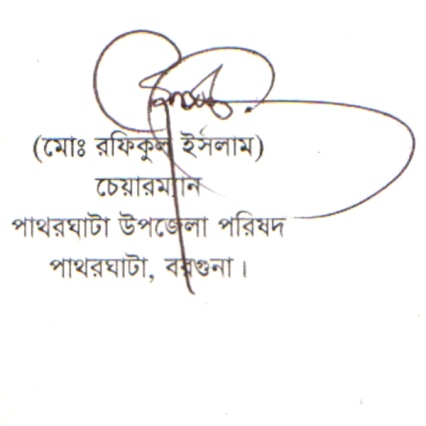 4213534/-AvqAvqAvqAvqcªvwßi weeiYc~e©eZx© erm‡ii cªK„ZA_© eQi: 2012-13PjwZ erm‡ii ev‡RU ev ms‡kvwaZ ev‡RUA_© eQi: 2013-14cieZx© erm‡ii ev‡RUA_© eQi: 2014-151| Aby`vb (Dbœqb)     K. miKvi     L. Ab¨vb¨ Drm (hw` _v‡K, wbw`©ófv‡e D‡jøL Kwi‡Z            nB‡e)2| ‡¯^”Qv cª‡Yvw`Z Puv`v3| ivR¯^ DØ„Ë1| Aby`vb (Dbœqb)     K. miKvi     L. Ab¨vb¨ Drm (hw` _v‡K, wbw`©ófv‡e D‡jøL Kwi‡Z            nB‡e)2| ‡¯^”Qv cª‡Yvw`Z Puv`v3| ivR¯^ DØ„Ë1,80,00,000/-1,81,00,000/-18300000/-1| Aby`vb (Dbœqb)     K. miKvi     L. Ab¨vb¨ Drm (hw` _v‡K, wbw`©ófv‡e D‡jøL Kwi‡Z            nB‡e)2| ‡¯^”Qv cª‡Yvw`Z Puv`v3| ivR¯^ DØ„Ë0000001| Aby`vb (Dbœqb)     K. miKvi     L. Ab¨vb¨ Drm (hw` _v‡K, wbw`©ófv‡e D‡jøL Kwi‡Z            nB‡e)2| ‡¯^”Qv cª‡Yvw`Z Puv`v3| ivR¯^ DØ„Ë2,26,446/-00001| Aby`vb (Dbœqb)     K. miKvi     L. Ab¨vb¨ Drm (hw` _v‡K, wbw`©ófv‡e D‡jøL Kwi‡Z            nB‡e)2| ‡¯^”Qv cª‡Yvw`Z Puv`v3| ivR¯^ DØ„Ë0000001| Aby`vb (Dbœqb)     K. miKvi     L. Ab¨vb¨ Drm (hw` _v‡K, wbw`©ófv‡e D‡jøL Kwi‡Z            nB‡e)2| ‡¯^”Qv cª‡Yvw`Z Puv`v3| ivR¯^ DØ„Ë007,17,747/-00     ‡gvU cªvwß (Dbœqb wnmve)1,82,26,446/-1,88,17,747/-18300000/-e¨qe¨qe¨qe¨qe¨qe¨q weeiYe¨q weeiYc~e©eZx© erm‡ii cªK„ZA_© eQi: 2012-13PjwZ erm‡ii ev‡RU ev ms‡kvwaZ ev‡RUA_© eQi: 2013-14cieZx© erm‡ii ev‡RUA_© eQi: 2014-151K„wl I ‡mP 13,80,200/-20,50,000/-2745000/-2wkí I KywUi wkí 0050,000/-915000/-3†fŠZ AeKvVv‡gv 75,20,500/-99,48,686/-	3660000/-4Av_©-mvgvwRK AeKvVv‡gv  13,80,200/-14,04,000/-915000/-5µxov I ms¯‹„wZ 001,81,000/-	1830000/-6wewea (cª‡qvR‡b Ab¨vb¨ Lv‡Zi GBiƒc e¨q D‡jøL Kwi‡Z nB‡e)4,50,120/-5,44,020/-007†mev 0000915000/-8wk¶v 0038,69,212/-915000/-9¯^v¯’¨ 13,80,200/-2,57,947/-2745000/-10`vwi`ª n«vmKiYt mvgvwRK wbivcËv I cªvwZôvwbK mnvqZv000011cjøx Dbœqb I mgevq00000012gwnjv, hye I wkï Dbœqb 001,81,000/-915000/-13`y‡h©vM e¨e¯’v I ÎvY 001,00,000/-	915000/-14grm¨	 1830000/-15¯^v¯’¨ I mgvR Kj¨vY	 0016mgvwß †Ri23,125/-80,000/-	                             00‡gvU e¨q (Dbœqb wnmve)‡gvU e¨q (Dbœqb wnmve)1,21,34,345/-1,86,65,865/-18300000/-wefvM/kvLvµwgKbsc‡`i bvgc‡`i msL¨v‡eZbµggnvN© fvZvcª‡`q fwel¨ ZnwejAb¨vb¨ fvZvw`gvwmK Mo A‡_©i cwigvYevrmwiK cªv°wjZ A‡_©i cwigvYgšÍe¨-1.2.3.Rxc PvjKGgGjGmGmgvjx0102015520/-10,800/-5,400/-1104/--------6624/-10,800/-5,400/-79488/-1,29,600/-64,800/----‡gvU‡gvU‡gvU2,73,888/-AvqAvqAvqAvqAvqAvqAvqAvqµ: bscªvwßi weeiYA_© eQi2014-15A_© eQi 2015-16A_© eQi2016-17A_© eQi2017-18A_© eQi2018-19A_© eQi2019-201 Dc‡Rjv cwil‡`i evmvevwo n‡Z cªvß Avq6500006510006520006530006540006550002wewfbœ Ki/‡iU/wd/‡Uvj eve` cªvß A_©0000000000003nvU-evRvi BRvivjã A_ ©( Aewkó 41%)1017000101800010190001019100101920010193004f~wg n¯ÍvšÍi Ki Gi 1%4000000400010040002004000300400040040005005f~wg Dbœqb Ki Gi 2%1010010200103001040010500106006cwil‡` b¨¯Í ev ZrKZ©„K cwiPvwjZ m¤úwË n‡Z cªvß Avq ev gybvdv0000000000007cÖwZôvb ev e¨w³ KZ©„K cÖ`Ë Aby`vb0000000000008cwil‡`i  A_© wewb‡qvM n‡Z cÖvß gybvdv0000000000009cwil` KZ…©K cÖvß Ab¨ ‡Kvb A_©00000000000010miKv‡ii wb‡`©‡k cwil‡` b¨¯Í Ab¨vb¨ Av‡qi Drm n‡Z cÖvß A_©00000000000011wewea255002560025700258002585025900‡gvU =‡gvU =570260057049005707200570860057099505711300